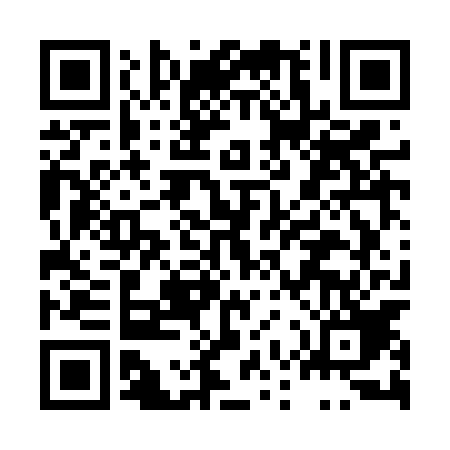 Ramadan times for Domatkow, PolandMon 11 Mar 2024 - Wed 10 Apr 2024High Latitude Method: Angle Based RulePrayer Calculation Method: Muslim World LeagueAsar Calculation Method: HanafiPrayer times provided by https://www.salahtimes.comDateDayFajrSuhurSunriseDhuhrAsrIftarMaghribIsha11Mon4:064:065:5511:433:385:325:327:1412Tue4:044:045:5311:433:395:345:347:1613Wed4:024:025:5011:423:415:355:357:1814Thu3:593:595:4811:423:425:375:377:1915Fri3:573:575:4611:423:435:395:397:2116Sat3:553:555:4411:423:455:405:407:2317Sun3:523:525:4211:413:465:425:427:2518Mon3:503:505:3911:413:475:435:437:2719Tue3:473:475:3711:413:495:455:457:2820Wed3:453:455:3511:403:505:475:477:3021Thu3:423:425:3311:403:515:485:487:3222Fri3:403:405:3111:403:525:505:507:3423Sat3:373:375:2911:393:545:515:517:3624Sun3:353:355:2611:393:555:535:537:3825Mon3:323:325:2411:393:565:555:557:4026Tue3:303:305:2211:393:575:565:567:4227Wed3:273:275:2011:383:585:585:587:4328Thu3:253:255:1811:384:005:595:597:4529Fri3:223:225:1511:384:016:016:017:4730Sat3:193:195:1311:374:026:026:027:4931Sun4:174:176:1112:375:037:047:048:511Mon4:144:146:0912:375:047:067:068:532Tue4:114:116:0712:365:057:077:078:553Wed4:094:096:0412:365:077:097:098:574Thu4:064:066:0212:365:087:107:109:005Fri4:034:036:0012:365:097:127:129:026Sat4:014:015:5812:355:107:147:149:047Sun3:583:585:5612:355:117:157:159:068Mon3:553:555:5412:355:127:177:179:089Tue3:523:525:5212:345:137:187:189:1010Wed3:503:505:4912:345:147:207:209:12